Numatoma Lazdijų krašto partizanams paminklo pastatymo vieta Vytauto g. 38, Seirijų mstl., Seirijų sen., Lazdijų r. sav.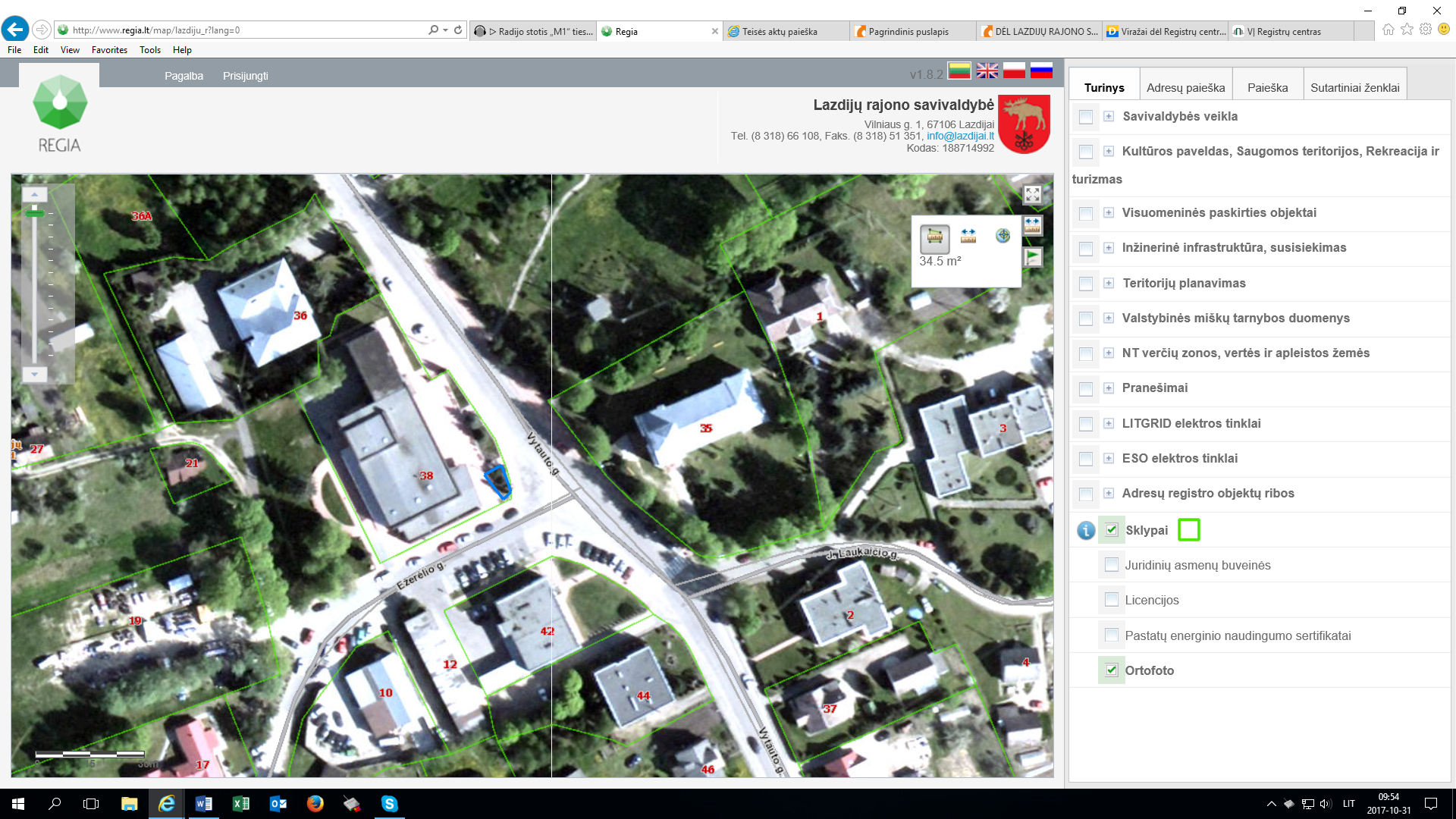 